Comunicazioni della F.I.G.C.Comunicazioni della L.N.D.Comunicazioni del Comitato RegionaleCoppeFINALS CUP CALCIO A CINQUECOMITATO REGIONALE MARCHES.S. 2017/2018COPPA ITALIA CALCIO A 5La Società POL.CAGLI SPORT ASSOCIATI si aggiudica la Coppa Italia Calcio a Cinque Serie C. RISULTATIRISULTATI UFFICIALI GARE DEL 07/01/2018Si trascrivono qui di seguito i risultati ufficiali delle gare disputateGIUDICE SPORTIVOIl Giudice Sportivo, Avv. Andrea Marchiori nella seduta del 07/01/2018, ha adottato le decisioni che di seguito integralmente si riportano:GARE DEL 7/ 1/2018 PROVVEDIMENTI DISCIPLINARI In base alle risultanze degli atti ufficiali sono state deliberate le seguenti sanzioni disciplinari. A CARICO CALCIATORI NON ESPULSI DAL CAMPO SQUALIFICA PER UNA GARA PER RECIDIVA IN AMMONIZIONE (II INFR) AMMONIZIONE III infr DIFFIDA 							F.to IL GIUDICE SPORTIVO 						   	          Andrea MarchioriCOPPA ITALIA FEMM.LE CALCIO A5La Società ETA BETA FOOTBALL si aggiudica la Coppa Italia Calcio a Cinque Serie C Femminile.RISULTATIRISULTATI UFFICIALI GARE DEL 07/01/2018Si trascrivono qui di seguito i risultati ufficiali delle gare disputateGIUDICE SPORTIVOIl Giudice Sportivo, Avv. Andrea Marchiori nella seduta del 07/01/2018, ha adottato le decisioni che di seguito integralmente si riportano:GARE DEL 7/ 1/2018 PROVVEDIMENTI DISCIPLINARI In base alle risultanze degli atti ufficiali sono state deliberate le seguenti sanzioni disciplinari. A CARICO DIRIGENTI INIBIZIONE A SVOLGERE OGNI ATTIVITA' FINO AL 14/ 1/2018 allontanato per proteste nei confronti dell'Arbitro. A CARICO CALCIATORI NON ESPULSI DAL CAMPO AMMONIZIONE I infr DIFFIDA 							F.to IL GIUDICE SPORTIVO 						   	          Andrea MarchioriCOPPA MARCHE JUNIORES CALCIO 5La Società CALCIO A 5 CORINALDO si aggiudica la Coppa Marche Calcio a Cinque Juniores.RISULTATIRISULTATI UFFICIALI GARE DEL 07/01/2018Si trascrivono qui di seguito i risultati ufficiali delle gare disputateCOPPA MARCHE ALLIEVI CALCIO A5La Società C.U.S. ANCONA si aggiudica la Coppa Marche Calcio a Cinque Allievi.RISULTATIRISULTATI UFFICIALI GARE DEL 07/01/2018Si trascrivono qui di seguito i risultati ufficiali delle gare disputateGIUDICE SPORTIVOIl Giudice Sportivo, Avv. Andrea Marchiori nella seduta del 07/01/2018, ha adottato le decisioni che di seguito integralmente si riportano:GARE DEL 7/ 1/2018 PROVVEDIMENTI DISCIPLINARI In base alle risultanze degli atti ufficiali sono state deliberate le seguenti sanzioni disciplinari. A CARICO CALCIATORI ESPULSI DAL CAMPO SQUALIFICA PER UNA GARA/E EFFETTIVA/E A CARICO CALCIATORI NON ESPULSI DAL CAMPO SQUALIFICA PER UNA GARA PER RECIDIVA IN AMMONIZIONE (II INFR) AMMONIZIONE I infr DIFFIDA 							F.to IL GIUDICE SPORTIVO 						   	          Andrea MarchioriCOPPA MARCHE C5 GIOVANISSIMILa Società AMICI DEL CENTROSOCIO SP. si aggiudica la Coppa Marche Calcio a Cinque Allievi.RISULTATIRISULTATI UFFICIALI GARE DEL 07/01/2018Si trascrivono qui di seguito i risultati ufficiali delle gare disputatePubblicato in Ancona ed affisso all’albo del C.R. M. il 07/01/2018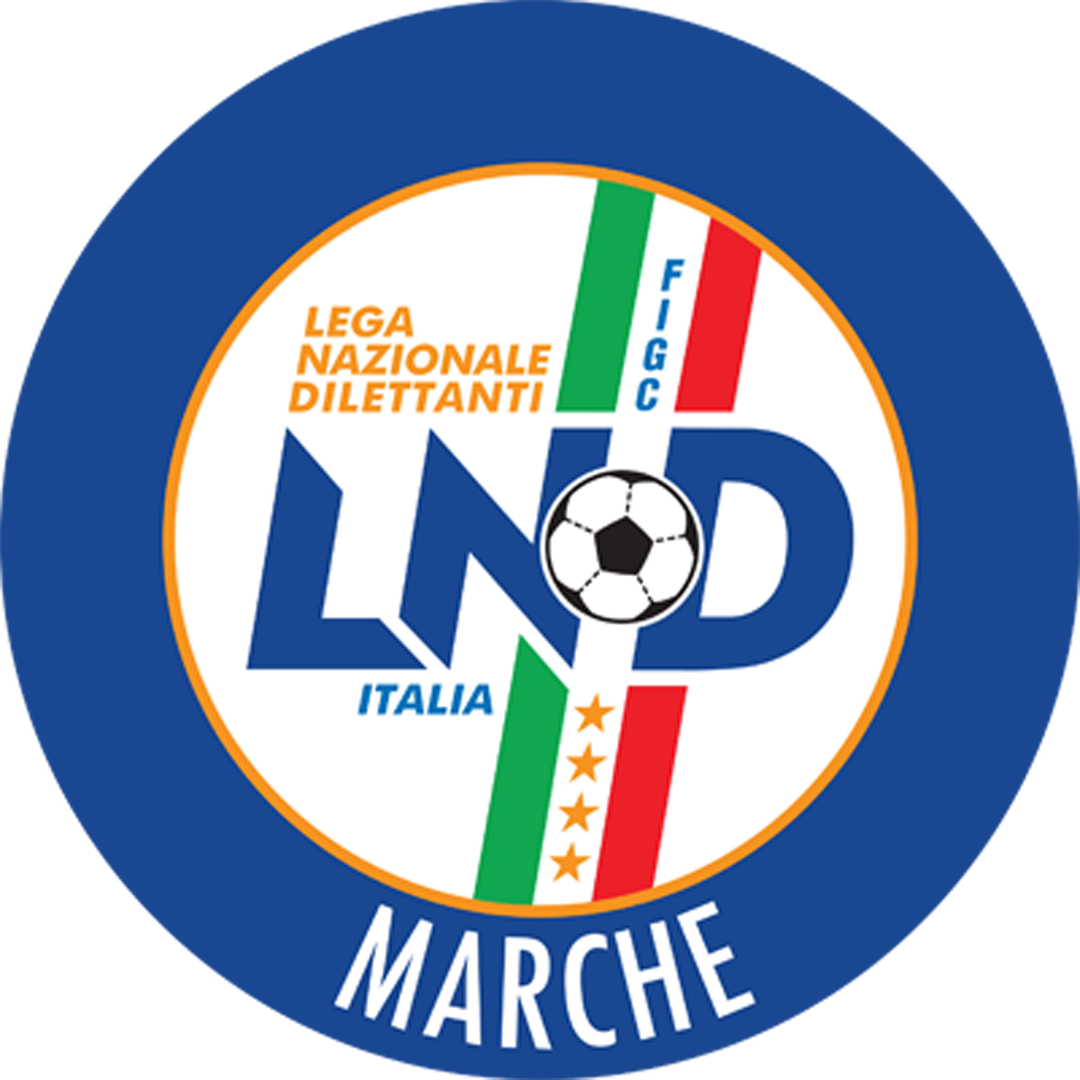 Federazione Italiana Giuoco CalcioLega Nazionale DilettantiComitato Regionale MarcheVia Schiavoni, snc - 60131 ANCONACENTRALINO: 071 285601 - FAX: 071 28560403sito internet: www.lnd.ite-mail: c5marche@lnd.it – pec: marche@pec.figcmarche.itStagione Sportiva 2017/2018Stagione Sportiva 2017/2018Comunicato Ufficiale N° 65 del 07/01/2018CALCIO A CINQUEComunicato Ufficiale N° 65 del 07/01/2018CALCIO A CINQUEQuarti di Finale 04/01/2018Semifinali06/01/2018Finale07/01/2018VincenteGara n° 1ANKON NOVA MARMIANKON NOVA MARMIMONTELUPONE C5Gara n° 1MONTELUPONE CALCIO A 5MONTELUPONE CALCIO A 5ATL URBINOGara n° 2FUTSAL PRANDONEFUTSAL PRANDONEATL URBINO C5 1999Gara n° 2ATL URBINO C5 1999ATL URBINO C5 1999POL.CAGLIGara n° 3CERRETO CALCIOCERRETO CALCIOCERRETO CALCIOGara n° 3FUTSAL ASKLFUTSAL ASKLPOL.CAGLI S.A.Gara n° 4GROTTACCIA 2005GROTTACCIA 2005POL.CAGLI SPORT A.Gara n° 4POL.CAGLI SPORT ASSOCIATIPOL.CAGLI SPORT ASSOCIATIBURONI SAMUELE(POL.CAGLI SPORT ASSOCIATI) PAGLIARI ALBERTO(POL.CAGLI SPORT ASSOCIATI) Semifinali05/01/2018Finale07/01/2018VincenteGara n° 1SPORTING GROTTAMMARESPORTING GROTTAMMARESP. GROTTAMMAREGara n° 1CANTINE RIUNITE CSICANTINE RIUNITE CSIETA BETAGara n° 2LF JESINA FEMMINILELF JESINA FEMMINILEETA BETA FOOTBALLGara n° 2ETA BETA FOOTBALLETA BETA FOOTBALLCASCIOTTI VALTER(SPORTING GROTTAMMARE) BRANDOZZI MARTINA(SPORTING GROTTAMMARE) LELLI MARIA ADELAIDE(SPORTING GROTTAMMARE) Semifinali05/01/2018Finale07/01/2018VincenteGara n° 1CSI STELLA A.S.D.CSI STELLA A.S.D.CSI STELLA A.S.D.Gara n° 1ACLI AUDAX MONTECOSARO C5ACLI AUDAX MONTECOSARO C5C5 CORINALDOGara n° 2ACLI VILLA MUSONEACLI VILLA MUSONEC5 CORINALDOGara n° 2CALCIO A 5 CORINALDOCALCIO A 5 CORINALDOSemifinali06/01/2018Final07/01/2018VincenteGara n° 1C.U.S. ANCONAC.U.S. ANCONAC.U.S. ANCONAGara n° 1ACLI VILLA MUSONEACLI VILLA MUSONEC.U.S. ANCONAGara n° 2PESAROFANO CALCIO A5PESAROFANO CALCIO A5PESAROFANO C5Gara n° 2CERRETO D ESI C5 A.S.D.CERRETO D ESI C5 A.S.D.SORBINI SIMONE(PESAROFANO CALCIO A5) PACCAMICCIO FRANCESCO(C.U.S. ANCONA) PUPILLI ALESSANDRO(C.U.S. ANCONA) CASTELLANI MATTEO(PESAROFANO CALCIO A5) PAOLINI TOMMASO(PESAROFANO CALCIO A5) Semifinali05/01/2018Finale07/01/2018VincenteGara n° 1CANTINE RIUNITE CSICANTINE RIUNITE CSIVIRTUS TEAM S.C.Gara n° 1VIRTUS TEAM SOC.COOP.VIRTUS TEAM SOC.COOP.AMICI DEL CENTROS.Gara n° 2AMICI DEL CENTROSOCIO SP.AMICI DEL CENTROSOCIO SP.AMICI DEL CENTROS.Gara n° 2C.U.S. ANCONAC.U.S. ANCONA Il Responsabile Regionale Calcio a Cinque(Marco Capretti)Il Presidente(Paolo Cellini)